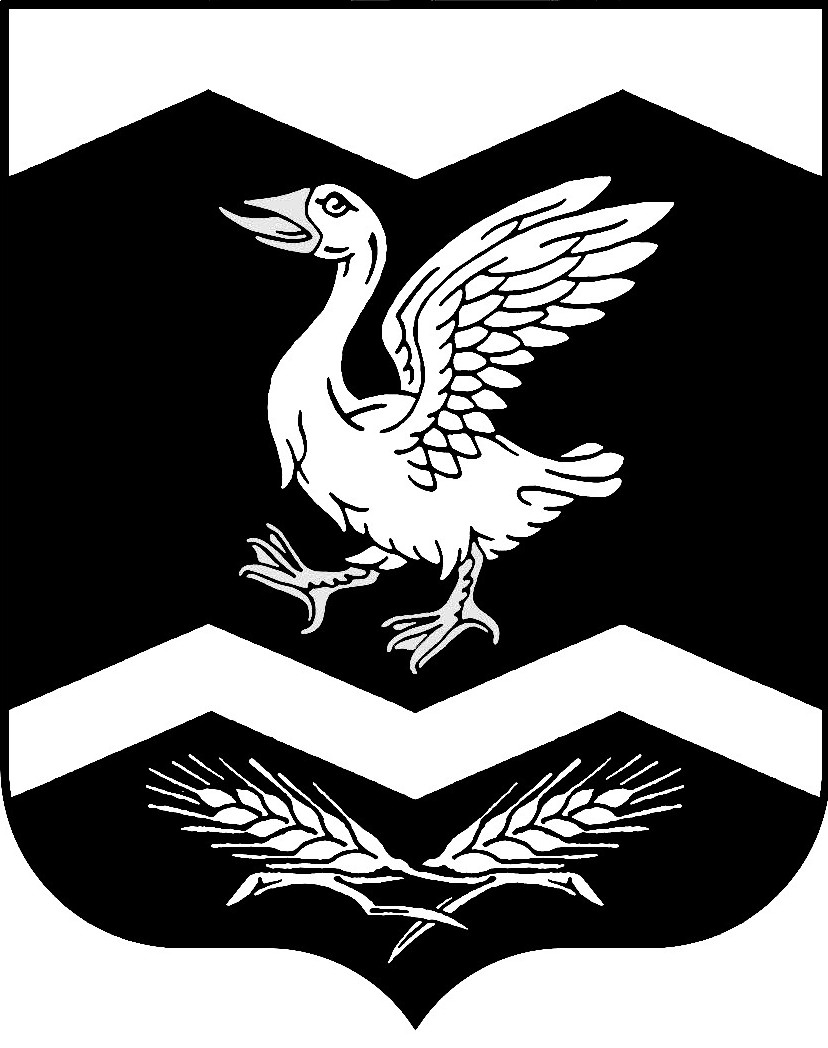 Курганская областьШадринский районКРАСНОМЫЛЬСКАЯ   СЕЛЬСКАЯ  ДУМА                                                                     РЕШЕНИЕот " 17" ноября  2015 года						№ 39с.Красномыльское«Об установлении порядка подготовки, утверждения местных нормативовградостроительного проектирования Красномыльского сельсовета и внесения в них изменений»В соответствии с Градостроительным кодексом Российской Федерации, Уставом Красномыльского сельсовета Шадринского района Курганской области, Красномыльская сельская ДумаРЕШИЛА:1.  Установить порядок подготовки, утверждения местных нормативов градостроительного проектирования Красномыльского сельсовета и внесения в них изменений согласно приложению к настоящему решению.2 Обнародовать  настоящее решение на доске информации в Администрации  Красномыльского сельсовета.на официальном сайте Администрации Красномыльского сельсовета  в сети "Интернет".3. Контроль за исполнением настоящего решения возложить на Главу Красномыльского сельсовета.Глава  Красномыльского сельсовета                                                     Г.А.СтародумоваПриложение к решению Красномыльской сельской Думыот «17»ноября 2015 года № 39«Об установлении порядка подготовки, утверждения местных нормативов градостроительного проектирования Красномыльского сельсовета и внесения в них изменений»Порядокподготовки, утверждения местных нормативовградостроительного проектирования Красномыльского сельсовета и внесенияв них измененийI. Общие положения6. Администрация Красномыльского сельсовета осуществляет проверку подготовленного проекта нормативов градостроительного проектирования на соответствие требованиям, 1. Настоящий Порядок подготовки, утверждения местных нормативов градостроительного проектирования Красномыльского сельсовета и внесения в них изменений (далее – Порядок) разработан в соответствии с Федеральным законом от 6 октября 2003 года № 131-ФЗ "Об общих принципах организации местного самоуправления в Российской Федерации", Градостроительным кодексом Российской Федерации.2. Настоящий Порядок определяет процедуру подготовки, утверждения местных нормативов градостроительного проектирования Красномыльского сельсовета и внесения в них изменений.II. Порядок подготовки, утверждения местных нормативов градостроительного проектирования Красномыльского сельсовета и внесения в них изменений3. Решение о подготовке местных нормативов градостроительного проектирования Красномыльского сельсовета (далее – местные нормативы градостроительного проектирования) принимается Администрацией Красномыльского сельсовета.4. Подготовка нормативов градостроительного проектирования осуществляется Администрацией Красномыльского сельсовета самостоятельно либо привлекаемым ею на основании муниципального контракта, заключенного в соответствии с законодательством Российской Федерации о контрактной системе в сфере закупок товаров, работ, услуг для обеспечения государственных и муниципальных нужд, иным лицом.5. Подготовка местных нормативов градостроительного проектирования осуществляется с учетом:1) социально-демографического состава и плотности населения на территории Красномыльского сельсовета;2) планов и программ комплексного социально-экономического развития Красномыльского сельсовета;3) предложений органов местного самоуправления Красномыльского сельсовета и заинтересованных лиц.установленным Градостроительным кодексом Российской Федерации.7. В случае несоответствия проекта нормативов градостроительного проектирования требованиям, установленным Градостроительным кодексом Российской Федерации, главный специалист по общим вопросам Администрации Красномыльского сельсовета подготавливает заключение об отклонении такого проекта и направляет его на доработку.8. В случае, если Администрация Красномыльского сельсовета самостоятельно осуществляла подготовку проекта нормативов градостроительного проектирования, то его проверка на соответствие требованиям Градостроительного кодекса Российской Федерации проводится в процессе подготовки проекта нормативов градостроительного проектирования.9. Администрация Красномыльского сельсовета обеспечивает размещение на официальном сайте Администрации Красномыльского сельсовета в сети «Интернет» и опубликование (обнародование) в порядке, установленном для официального опубликования (обнародования) муниципальных правовых актов, иной официальной информации, проекта местных нормативов градостроительного проектирования не менее чем за два месяца до их утверждения.10. По результатам рассмотрения поступившего от Администрации Красномыльского сельсоветапроекта нормативов градостроительного проектированияКрасномыльская сельская Дума  утверждает нормативы градостроительного проектирования.11. Утвержденные местные нормативы градостроительного проектирования подлежат размещению в федеральной государственной информационной системе территориального планирования в срок, не превышающий пяти дней со дня утверждения указанных нормативов.12. Внесение изменений в нормативы градостроительного проектирования осуществляется в порядке, установленном для подготовки, утверждения нормативов градостроительного проектирования.